Homework Assignment #17: Anagram Magic SquareFind an anagram for the 5-letter word in each box. The anagram will answer one of the clues. Put the number of that clue into the small square and write the anagram on the dash. The numbers in each row and column will add up to 65. Write the first letter of each anagram on the correspondingly numbered dash at the bottom of the page and the saying will appear.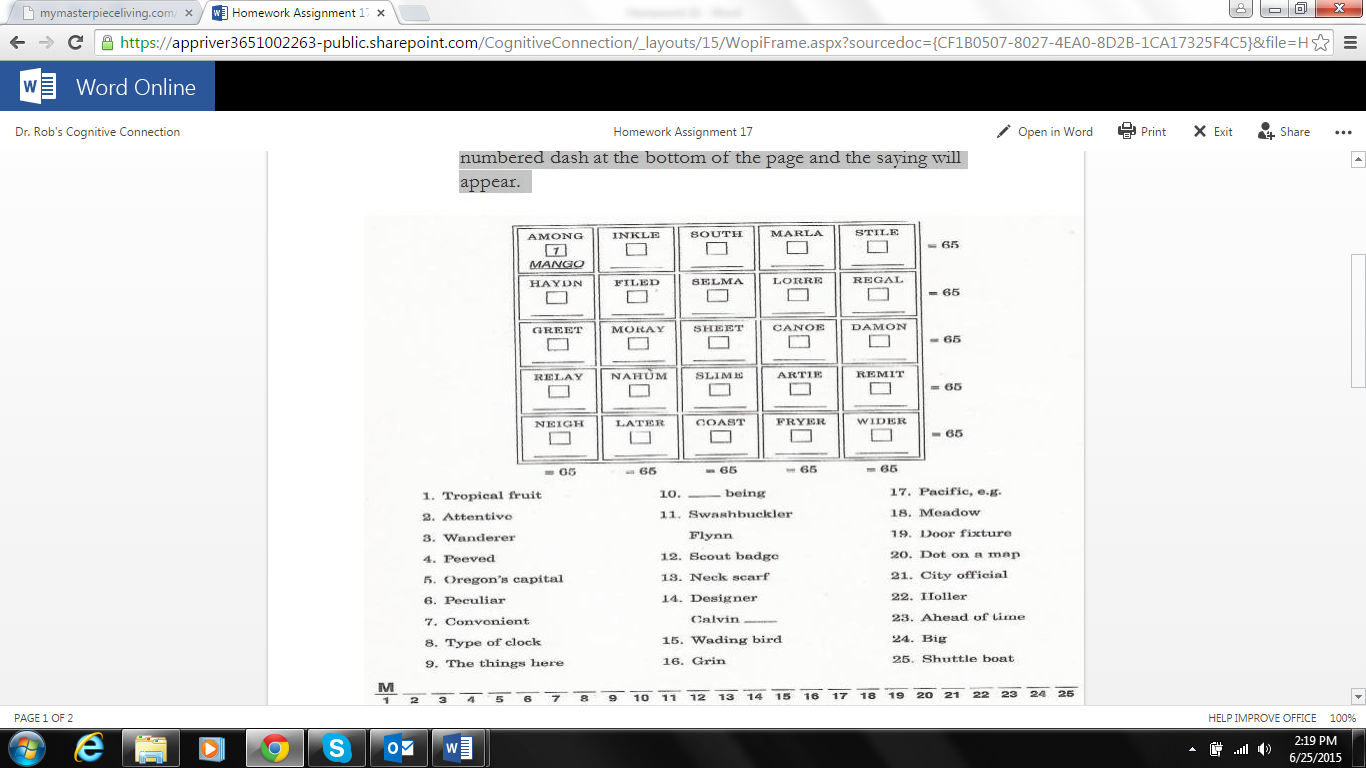 Homework Assignment #17: SOLUTIONS1. Mango2. alert,3. nomad,4. irate5. Salem6. weird7. handy8. alarm9. these10. human11. Errol12. merit13. ascot14. Klein15. egret16. smile17. ocean18. field19. hinge20. islet21. mayor22. shout23. early24. large25. ferrySAYING: Man is what he makes of himself.